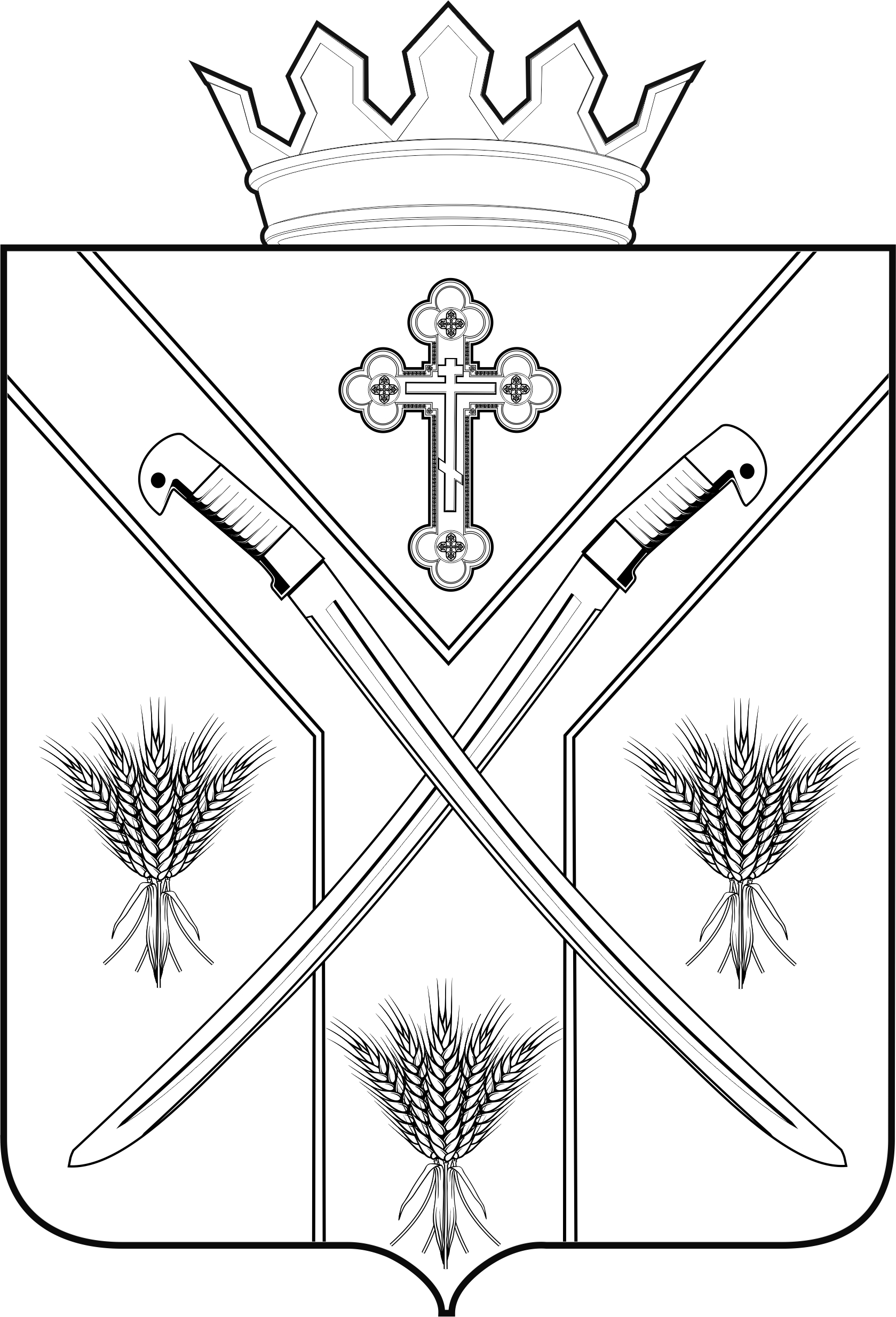 АДМИНИСТРАЦИЯ    СЕРАФИМОВИЧСКОГО МУНИЦИПАЛЬНОГО РАЙОНА                                                                         ВОЛГОГРАДСКОЙ ОБЛАСТИ                   Октябрьская ул., д. 61, Серафимович, 403441, тел. (84464) 4-44-42,                        Факс (84464) 4-33-52,  E-mail:ra_seraf@volganet.ru«28»  октября 2020 года  № 3291Главе городского поселения г. Серафимович, главам сельских поселений, руководителям учреждений и организаций Серафимовичского муниципального районаПо обеспечению правопорядка и антитеррористической защищенности в период с 03 по 05 ноября 2020 года               В соответствии с Федеральным законом от 06.07.2006 года № 35—ФЗ «О противодействии терроризму», во исполнение Указа Президента Российской Федерации от 15.02.2006 года №116 «О мерах по противодействию терроризму», рекомендаций антитеррористической комиссии в Волгоградской области, в целях предупреждения террористических актов на территории Серафимовичского муниципального района Волгоградской области,  недопущения дестабилизации общественно-политической обстановки, предлагаю:        1. Главам сельских поселений Серафимовичского муниципального района и главе городского поселения город Серафимович: - организовать принятие руководителями соответствующих хозяйствующих субъектов дополнительных мер, направленных на усиление безопасности и антитеррористической защищенности критически важных и потенциально опасных объектов, объектов жизнеобеспечения и объектов с массовым пребыванием людей, в том числе объектов транспортной инфраструктуры; - поддерживать в постоянной готовности силы и средства, необходимые для минимизации и ликвидации последствий террористических актов и других чрезвычайных ситуаций. Провести дополнительные проверки состояния и работоспособности звуковой сигнализации для оповещения людей, средств телефонной и радиосвязи;- организовать с 03 по 05 ноября 2020 года постоянное дежурство должностных лиц органов местного самоуправления для осуществления взаимодействия всех заинтересованных структур в случае возникновения чрезвычайных ситуаций;- повысить качество контроля за  обстановкой в жилом секторе, в том числе путем осуществления комиссионных обследований нежилых помещений (подвалы, чердаки и др.);- организовать проведение информационно-разъяснительных мероприятий для населения с целью недопущения нарушений общественного порядка, выполнения правил пожарной безопасности, разъяснения порядка действий в случае возможных террористических угроз и соблюдения ограничительных мер по передвижению в период пандемии;- детально проработать имеющуюся информацию о наличии предпосылок к возникновению конфликтных ситуаций на почве социально-экономических, межнациональных и межконфессиональных противоречий, которые могут привести к террористическим и экстремистским проявлениям. Принять исчерпывающие меры к недопущению подобных ситуаций;- усилить контроль мест массового пребывания граждан, транспорта, объектов  жизнеобеспечения,  зданий  органов  власти.     2. Руководителям организаций и учреждений Серафимовичского муниципального района:  -  провести с работниками дополнительные инструктажи о действиях граждан при угрозе совершения террористического акта;   - провести дополнительные инструктажи с дежурными сменами по вопросу противодействия терроризму;    - провести мероприятия по контролю антитеррористической защищенности подведомственных объектов;   - организовать в полном объеме выполнение мероприятий по защите от террористических угроз.   3.   При осложнении оперативной обстановки, угрозах возникновения чрезвычайных ситуаций незамедлительно информировать органы правопорядка и ответственных сотрудников администрации Серафимовичского муниципального района Волгоградской области через ЕДДС Серафимовичского муниципального района Волгоградской области (тел. 44374; 112:102).       Главам поселений, руководителям учреждений и организаций Серафимовичского муниципального района Волгоградской области выполнение предлагаемых мероприятий взять под личный контроль.И.о. главы Серафимовичского муниципального  района                                                          Н.К. АнисимоваИсполнил: Алексей Владимирович Осетров8 (84464) 4-31-71